Podziel nazwy poniższych przedmiotów na sylaby. Wytnij te przedmioty i policz ile mają sylab. Ilości usłyszanych sylab można pokazywać na palcach - sylaba - palec itd. Umieść odpowiednie przedmioty w niebieskich garnkach.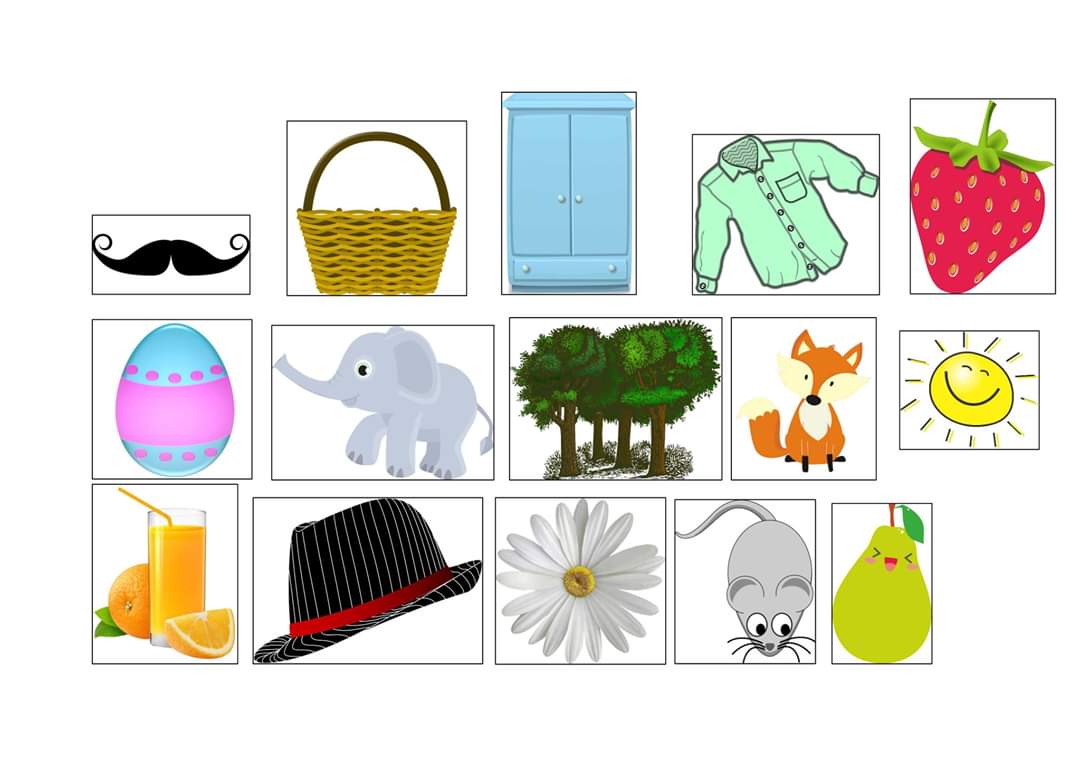 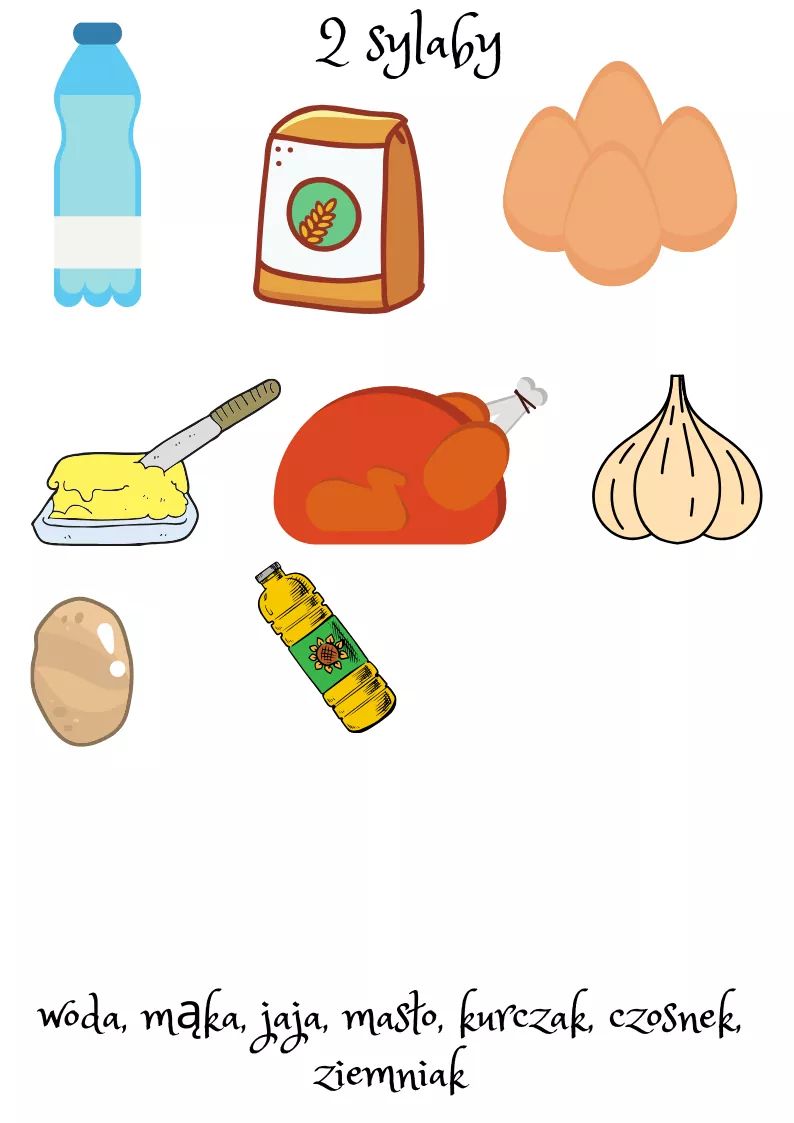 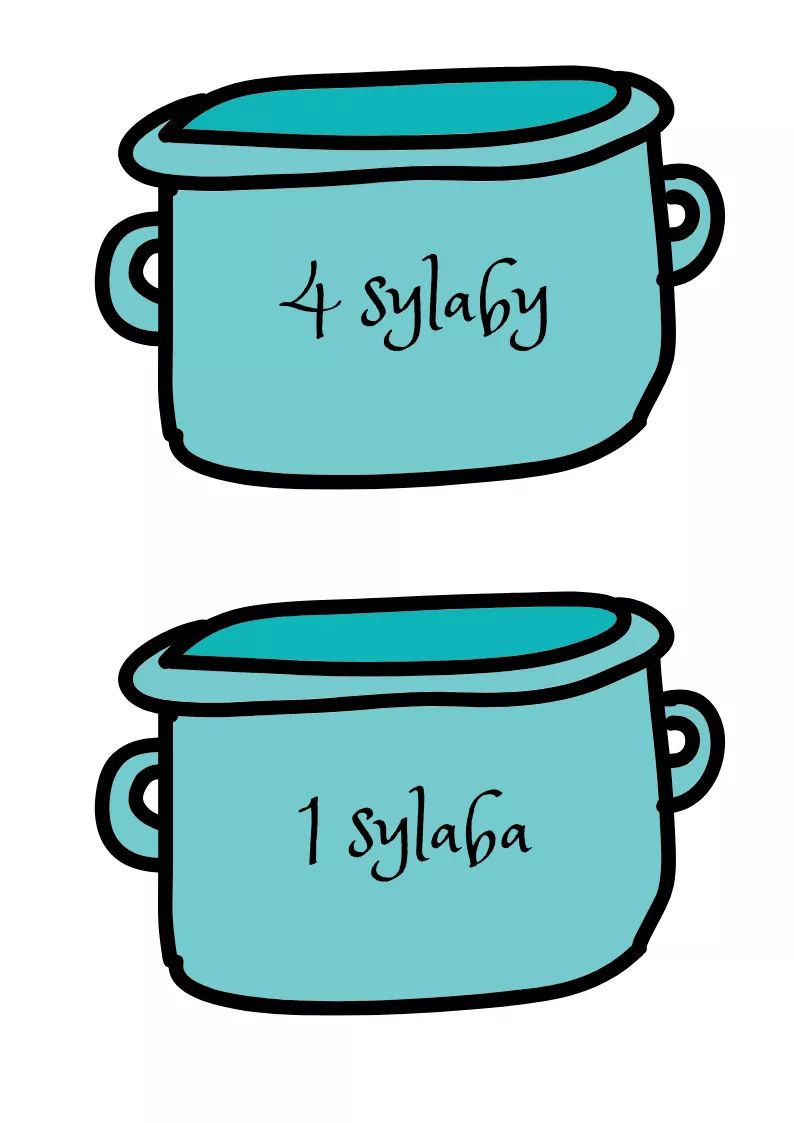 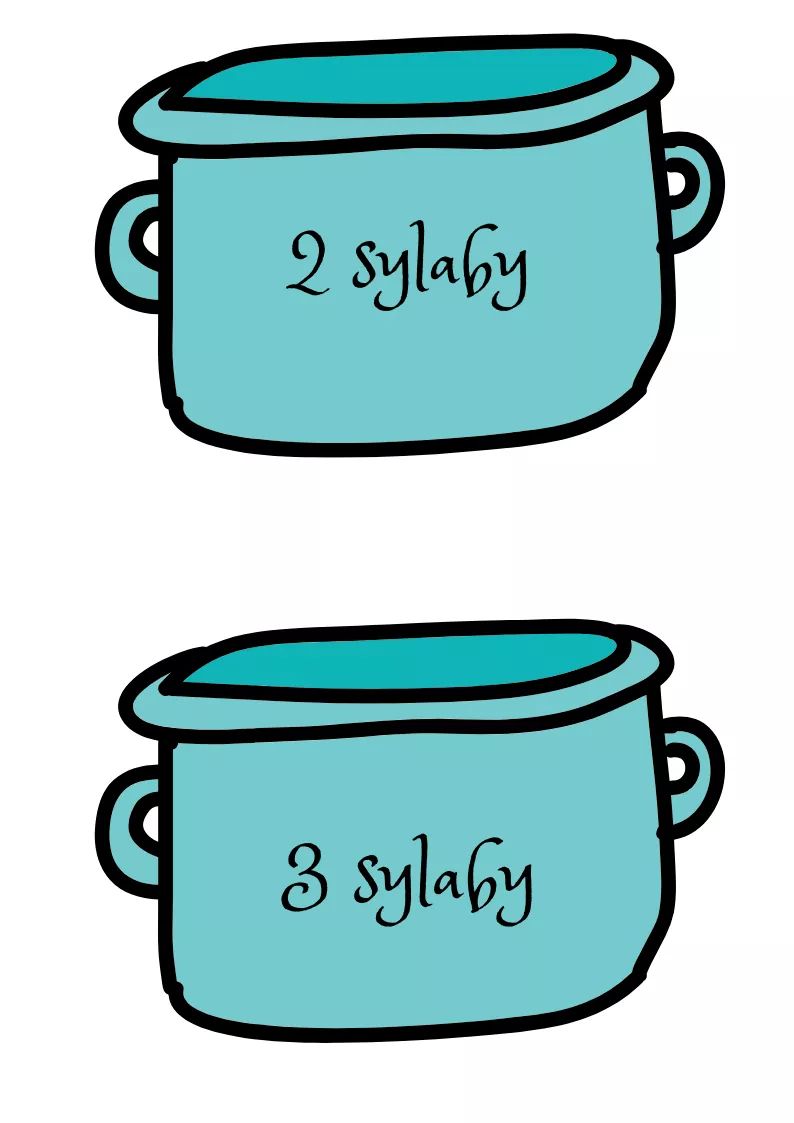 MATERIAŁ DO PRACY ZDALNEJ Z ZAKRESU POMOCY PSYCHOLOGICZNO PEDAGOGICZNEJ - LOGOPEDIATYDZIEŃ  4 – 8.05. 2020OPRACOWAŁA: PAULINA NASSAN - WROŃSKA   ĆWICZENIA MOWY  